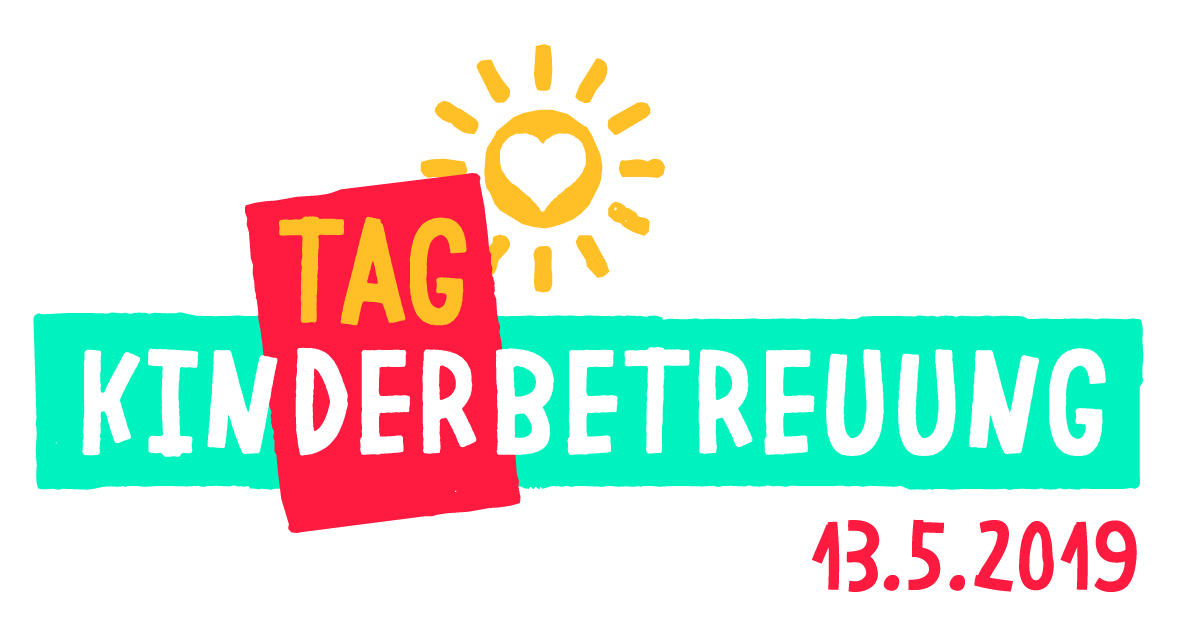 Tag der Kinderbetreuung am 13. Mai 2019Werkzeugkasten für Ihre Öffentlichkeitsarbeit Vielen Dank, dass Sie sich entschieden haben, den Tag der Kinderbetreuung zu unterstützen und den Kinderbetreuern und Kinderbetreuerinnen in unserem Land am 13. Mai zu danken. Wir haben Ihnen diesen Werkzeugkasten zusammengestellt, damit Sie Ihre Beteiligung am Tag der Kinderbetreuung öffentlich bekannt machen können. Die Textbausteine und Vorlagen können Sie kostenlos nutzen, um den Aktionstag zu bewerben und auf Ihr Engagement hinzuweisen. Zudem übersenden wir Ihnen mit diesem Dokument auch noch das Logo des Aktionstages und einen Online-Sticker für Ihre Website.  Nutzen Sie gerne das übermittelte Material für Ihre Öffentlichkeitsarbeit – das schafft mehr Aufmerksamkeit für den Tag der Kinderbetreuung und damit auch für die engagierte Arbeit der Kita-Fachkräfte und Tageseltern in unserem Land. 1. Bewerben Sie den Aktionstag im VorfeldUm möglichst viele Eltern, Verbände, Unternehmen und weitere Organisationen zu motivieren, sich am Tag der Kinderbetreuung zu beteiligen, setzen wir auf Multiplikatoren. Sie können uns bereits jetzt unterstützen, indem Sie einen entsprechenden Hinweis auf Ihrer Website oder in Ihren sozialen Netzwerken veröffentlichen. Nachfolgend finden Sie einige Textvorschläge, die Sie gerne zu diesem Zweck verwenden können. a) Text für die Website Am 13. Mai Kita-Fachkräften für ihre Arbeit dankenAm Montag, den 13. Mai 2019, ist der Tag der Kinderbetreuung. Wie in jedem Jahr findet der bundesweite Aktionstag, an dem Kita-Fachkräften und Tagespflegepersonen für ihre Arbeit gedankt wird, am Tag direkt nach Muttertag statt. Dieses Jahr wird am gleichen Tag auch der Deutsche Kita-Preis in Berlin verliehen.  Dankesaktionen in ganz DeutschlandÜberall in Deutschland nutzen Kita-Träger, Eltern- und Berufsverbände sowie Politikerinnen und Politiker den Aktionstag, um sich bei den Kinderbetreuerinnen und Kinderbetreuern zu bedanken: Zahlreiche Volksvertreterinnen und -vertreter werden wieder Einrichtungen besuchen, Eltern und Kinder überreichen kleine Geschenke und Kita-Träger organisieren Überraschungsaktionen. Tipps und Materialien für kleine AufmerksamkeitenEltern, die sich am Tag der Kinderbetreuung zusammen mit ihren Kindern bei ihren Kita-Fachkräften und Tageseltern bedanken wollen, finden unter www.tag-der-kinderbetreuung.de verschiedene Mal- und Bastelvorlagen. Die zur Verfügung gestellten Materialien reichen von verschiedenen Ausmalbildern bis hin zu Bastelbögen für Geschenkverpackungen, die süßen Aufmerksamkeiten oder Blumen das gewisse Etwas verleihen. Besonderes Highlight: In diesem Jahr findet sich hier auch eine Vorlage, um die Trophäe des Deutschen Kita-Preises nach zu basteln – damit am Aktionstag jeder seine ganz persönliche „Kita des Jahres“ auszeichnen kann.Interessierte Unternehmen, Organisationen und Institutionen finden auf der Aktionsseite www.rund-um-kita.de/online-sticker/  außerdem einen Online-Sticker, mit dem sie sich am Aktionstag ganz einfach auf ihrer eigenen Website oder Ihrem Social Media Account bedanken können. Der Tag der Kinderbetreuung wurde 2012 ins Leben gerufen und findet seitdem jährlich am Montag nach Muttertag statt. Der Aktionstag wird auch in diesem Jahr von der Deutschen Kinder- und Jugendstiftung koordiniert.b) Texte für Facebook-Posts Am 13. Mai ist @TagDerKinderbetreuung. Nutzt den Tag, um euch zusammen mit eurem Nachwuchs bei euren Kita-Fachkräften und Tageseltern für ihre großartige Arbeit zu bedanken. Mal- und Bastelvorlagen für ein passendes Geschenk findet ihr hier: www.rund-um-kita.de/malvorlagen Machen die Kita-Fachkräfte und Tageseltern in Deutschland nicht einen tollen Job? Wie wäre es, wenn wir uns alle zum @TagDerKinderbetreuung am 13. Mai bei ihnen bedanken? www.tag-der-kinderbetreuung.de Euer Kita-Team leistet preisverdächtige Arbeit? Dankt eurer Kita zum @TagDerKinderBetreuung mit einer ganz individuellen Trophäe! www.rund-um-kita.de/bastelvorlage-kita-preisc) Texte für Twitter Am 13. Mai sagt ganz Deutschland Danke für hervorragende Arbeit in Kitas und in der Kindertagespflege. http://bit.ly/2mV7bOn #TagDerKinderbetreuung #deshalbDankeJeden Tag leisten Erzieher*innen und Tageseltern großartige Arbeit für unsere Kleinsten! Lasst uns am 13. Mai Danke sagen!http://bit.ly/2mV7bOn #TagDerKinderbetreuung #deshalbDankeGerne können Sie Ihre Beiträge in den Sozialen Medien auch um weitere Hashtags ergänzen.Beispiele:#HeldenjedenTag#weilwireuchbrauchen 2. Machen Sie Ihre Dankesaktion öffentlich!Die folgenden Textvorlagen können Ihnen dabei helfen, öffentliche Aufmerksamkeit für Ihre Dankesaktionen zu erzeugen. Kopieren Sie die Textvorlagen am besten in eine Wordvorlage mit Ihrem eigenen Briefkopf. An den gelb unterlegten stellen können Sie die Vorlage dann so individualisieren, dass Sie Ihrer Aktion gerecht wird. a) Presseeinladung Wenn sie den Besuch einer Kita oder einer Kindertagespflegestelle planen oder wenn Sie sich mit einer Veranstaltung am Tag beteiligen wollten, kann das auch für die Lokalpresse vor Ort interessant sein. Die folgende Vorlage hilft Ihnen vielleicht dabei, schnell eine Einladung für Journalisten aufzusetzen. Schicken Sie diese ein bis zwei Wochen vor dem Termin an die Redaktionen bei Ihnen vor Ort. Presseeinladung Tag der Kinderbetreuung in [Ort]: [Nach dem Doppelpunkt Ihre Aktion beschreiben, z.B. XY besucht Kita XY oder Blumen für Kinderbetreuer] Anwesend sein werden: [Name], [Funktion], [Organisation], [Ort] [Name], [Funktion], [Organisation], [Ort] [Name], [Funktion], [Organisation], [Ort] Montag, 13. Mai 2019 XX.XX Uhr bis XX.XX Uhr 
[Veranstaltungsort] [Adresse], [PLZ, Ort] Am 13. Mai ist Tag der Kinderbetreuung. Im Rahmen dieses bundesweiten Aktionstages wird Erzieherinnen, Erziehern und Tageseltern überall in Deutschland für ihre Arbeit gedankt – denn sie sorgen täglich dafür, dass Kinder in unserm Land bestmöglich aufwachsen können und Eltern Beruf und Familie besser miteinander vereinen können.  In [Ort] wird [Funktion, Name und Organisation z.B. der Vorstand des Verbandes XY Mika Mustermann oder die Landtagsabgeordnete Mika Musterman] zu diesem Anlass [Hier ein Hinweis zu ihrer Aktion, z.B. die Erzieherinnen und Erzieher in der Kita-XY besuchen / den Tageseltern der Initiative XY Blumengeschenke übergeben], um ihnen für ihre Arbeit zu danken und auf die Bedeutung des Berufsfeldes für unsere Gesellschaft hinzuweisen.  Wir würden uns freuen, wenn Sie unsere Veranstaltung trotz Ihres vollen Terminkalenders besuchen können. Damit wir die Aktion besser vorbereiten können, würden wir uns freuen, wenn Sie uns kurz Bescheid geben könnten ob Sie dabei sein können. Ihr Kontakt für Rückfragen: [Vorname] [Nachname] [Funktion] [Organisation] [Telefon]  [E-Mail] www.tag-der-kinderbetreuung.de b) Pressemitteilung  Die folgende Vorlage können Sie nutzen um eine Pressemitteilung zu Ihrer Aktion zu verfassen. Versenden Sie den Text am Vormittag des 13. Mai an die Lokalmedien bei Ihnen vor Ort. Falls Sie die Presse zu Ihrer Dankesaktion eingeladen haben, können Sie die ausgedruckte Mitteilung auch während der Aktion an anwesende Journalisten verteilen.  Tag der Kinderbetreuung in [Ort] [Zweite Überschrift zu Ihrer Aktion z.B. XY besucht Kita XYoder Blumen für Kinderbetreuer] Am 13. Mai fanden bundesweit viele Aktionen statt, um Kita-Fachkräften und Tageseltern für ihre Arbeit zu danken / [Hier ein Satz zu Ihrer Aktion, z.B. In [Ort] hat [Name/Organisation] XYZ gemacht] [Ort], 13. Mai 2019. Bundesweit sorgen über 700.000 Kita-Fachkräfte und Tageseltern jeden Tag dafür, dass Kinder bestmöglich gefördert werden und ihre Eltern Beruf und Familie besser miteinander vereinen können. Am 13. Mai hat [Funktion, Name und Organisation z.B. der Vorstand des Verbandes XY Mika Mustermann oder die Landtagsabgeordnete Mika Mustermann] im Rahmen des deutschlandweiten Tages der Kinderbetreuung [Hier Aktion und Ort, z.B. die Kita XY in [Ort] besucht / den Tageseltern der Initiative XY in [Ort] Blumensträuße als Dank für Ihre Arbeit überreicht]. Bei dieser Gelegenheit wies er/sie auf die besondere Bedeutung des Berufsfeldes für Kinder, Eltern und unsere gesamte Gesellschaft hin: [Hier passt ein Zitat, in dem Sie Ihren Dank zum Ausdruck bringen oder den Einsatz der Fachkräfte und Tageseltern würdigen können, z.B. „Kinderbetreuer sind echte Multitalente: Sie sind Vertrauenspersonen, Spielkameraden, Tröster und Vorbilder zugleich. Mit ihrer Arbeit leisten sie einen wichtigen Beitrag für das unbeschwerte Aufwachsen unserer Kinder – hierfür ein herzliches Dankeschön!“] Mit [Hier Aktion beschreiben, z.B. dem Besuch / der Blumenübergabe] in [Ort]beteiligte sich [Hier Umschreibung der Person z.B. der Verbandschef / die Volksvertreterin] an dem Aktionstag, an dem Erzieherinnen, Erziehern und Tageseltern bundesweit Anerkennung für ihre Arbeit zuteilwurde: In Berlin haben das Bundesfamilienministerium und die Deutsche Kinder- und Jugendstiftung an diesem Tag den Deutschen Kita-Preis verliehen. Vielerorts brachten Kinder selbstgemalte Bilder mit in die Kita oder Eltern überreichten ihren Tageseltern kleine Geschenke. Der Tag der Kinderbetreuung soll dazu beitragen, der außerfamiliären Kinderbetreuung in Deutschland den Stellenwert zu verleihen, der ihr zusteht. Der Aktionstag wurde 2012 ins Leben gerufen und findet seitdem jährlich am Montag nach Muttertag statt. Seit 2017 wird der Tag der Kinderbetreuung von der Deutschen Kinder- und Jugendstiftung koordiniert. Weitere Informationen gibt es unter www.tag-der-kinderbetreuung.de . Ihr Kontakt für Rückfragen: [Vorname] [Nachname] [Funktion] [Organisation] [Telefon]  [E-Mail] www.tag-der-kinderbetreuung.de3. Nutzen Sie unsere weiteren Materialien am Tag der Kinderbetreuung am 13. Mai!Am 13.Mai wird es Zeit, öffentlichkeitswirksam Danke zu sagen. Am einfachsten geht das mit unserem Online-Sticker, den Sie am Aktionstag (oder bereits im Vorfeld) auf Ihrer Website oder Ihrem Social Media Account platzieren können. Gerne können Sie außerdem auch unsere Textvorschläge für Ihren Internetauftritt und für soziale Medien verwenden. Online Sticker b) Text für die Website  Tag der Kinderbetreuung 2019Heute ist Tag der Kinderbetreuung – Zeit, sich bei all jenen zu bedanken, die täglich dafür sorgen, dass unsere Kinder bestmöglich aufwachsen können und Eltern, Beruf und Familie optimal miteinander vereinen können. Unsere rund 700.000 Kita-Fachkräfte und Tageseltern sind echte Multitalente: Für unsere Kinder sind sie Vertrauenspersonen, Spielkameraden, Tröster und Vorbilder zugleich. Für ihren Einsatz und die tolle Arbeit, die sie jeden Tag leisten, möchten wir/möchte ich mich/uns an dieser Stelle einmal herzlich bedanken! Am heutigen Aktionstag soll Erzieherinnen, Erziehern und Tageseltern bundesweit Anerkennung für ihre Arbeit zuteilwerden: In Berlin werden das Bundesfamilienministerium und die Deutsche Kinder- und Jugendstiftung heute Abend den Deutschen Kita-Preis verliehen. Vielerorts bringen Kinder selbstgemalte Bilder mit in die Kita oder Eltern überreichen ihren Tageseltern kleine Geschenke. [Falls Sie sich mit einer Aktion beteiligen, weisen Sie gerne hier darauf hin:] Auch [Funktion, Name und Organisation z.B. der Vorstand des Verbandes XY Mika Mustermann oder die Landtagsabgeordnete Mika Mustermann] hat die Gelegenheit genutzt und [den Erzieherinnen und Erzieher der Kita XY / den Tageseltern der Initiative XY] für ihr Engagement gedankt. Der Tag der Kinderbetreuung soll dazu beitragen, der außerfamiliären Kinderbetreuung in Deutschland den Stellenwert zu verleihen, der ihr zusteht. Der Aktionstag wurde 2012 ins Leben gerufen und findet seitdem jährlich am Montag nach Muttertag statt. . Seit 2017 wird der Tag der Kinderbetreuung von der Deutschen Kinder- und Jugendstiftung koordiniert. Weitere Informationen gibt es unter www.tag-der-kinderbetreuung.de . c) Texte für Facebook Heute ist @TagDerKinderbetreuung – Liebe Kita-Fachkräfte, liebe Tageseltern – Was wären wir ohne euch?! Danke, dass ihr da seid![Teilen Sie hierzu den Online-Sticker zum Tag der Kinderbetreuung oder verlinken Sie auf www.tag-der-kinderbetreuung.de] Liebe Kinderbetreuungsprofis: Für unseren Nachwuchs seid ihr Spielkameraden, Tröster, Vorbilder und Freunde zugleich. Zum @TagDerKinderbetreuung ein dickes Dankeschön![Teilen Sie hierzu den Online-Sticker zum Tag der Kinderbetreuung oder verlinken Sie auf www.tag-der-kinderbetreuung.de]  d) Texte für Twitter Wir bedanken uns heute bei den 700.000 Kinderbetreuungsprofis in unserem Land. Ihr seid super! http://bit.ly/2mV7bOn #TagDerKinderbetreuung #deshalbDankeWas wäre Deutschland ohne Kita-Fachkräfte und Tageseltern? – Danke, dass ihr da seid!http://bit.ly/2mV7bOn #TagDerKinderbetreuung #deshalbDankeGerne können Sie Ihre Beiträge in den Sozialen Medien auch um weitere Hashtags ergänzen.Beispiele:#HeldenjedenTag#weilwireuchbrauchen 4. LogokofferIhr Kontakt für Rückfragen Christoph Scholz Programmkommunikation  Deutsche Kinder- und Jugendstiftung gemeinnützige GmbH (DKJS)  Tel.: 030 25 76 76 986 Fax: 030 25 76 76 10 E-Mail: christoph.scholz@dkjs.de www.tag-der-kinderbetreuung.de www.rund-um-kita.de 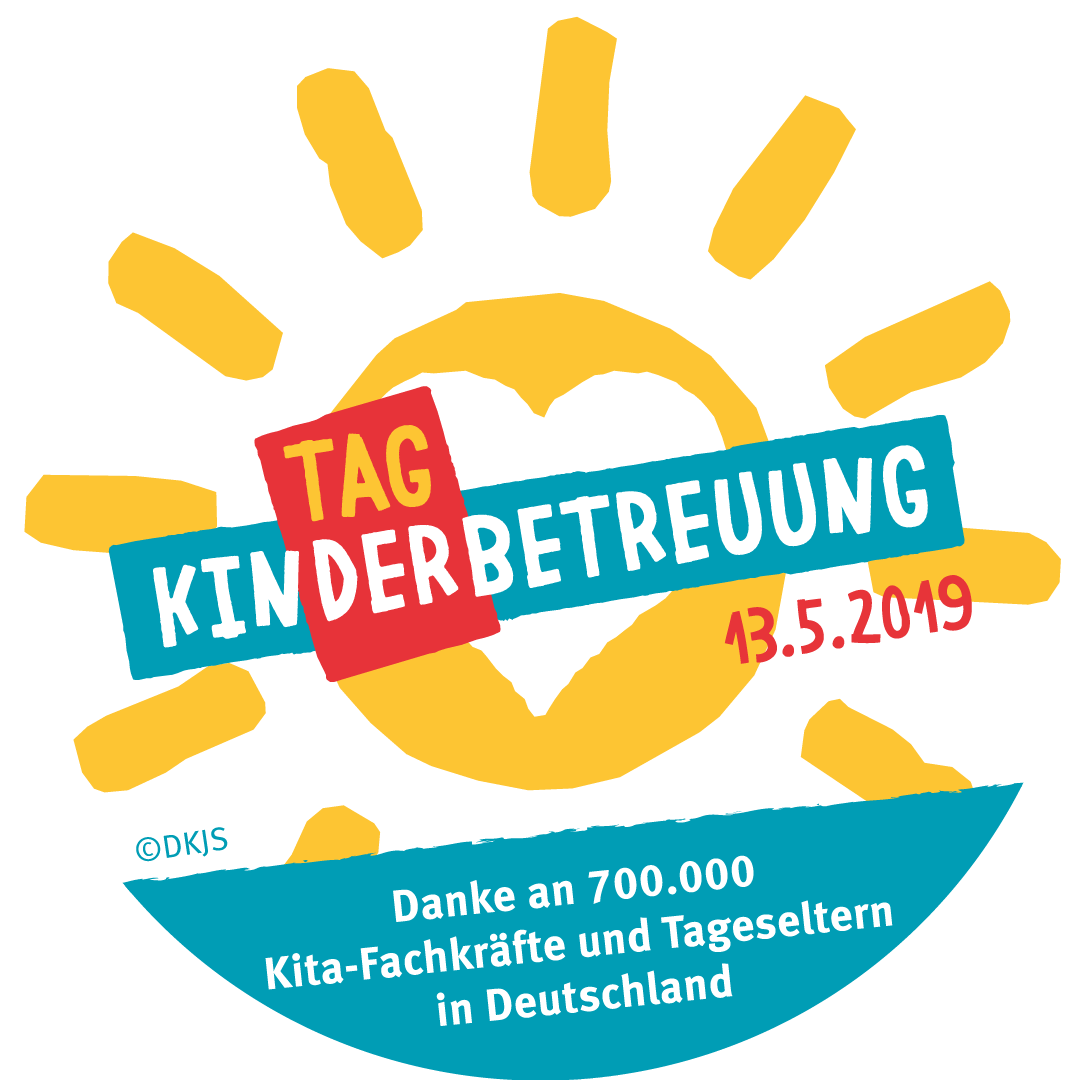 Mit unserem Online-Sticker können Sie am 13. Mai ganz einfach Danke sagen, indem Sie ihn auf Ihrer Website integrieren oder in sozialen Netzwerken teilen. Sie finden den Sticker als Anhang der E-Mail mit denen wir Ihnen dieses Toolkit übersendet haben oder unter: www.rund-um-kita.de/online-sticker/ Gerne können Sie das Logo zum Tag der Kinderbetreuung für Ihre Webauftritte, E-Mail-Signaturen und Social-Media-Auftritte verwenden. Sie können es in verschiedenen Dateiformaten unter folgendem Link downloaden:www.rund-um-kita.de/logokoffer/Bitte geben Sie bei Verwendung des Logos folgende Bildquelle an:  © DKJS